Curriculum Vitae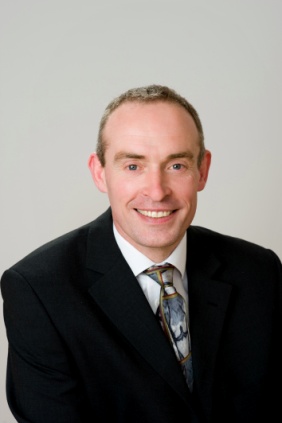 Personal DetailName:		Mr Rhidian Morgan-JonesInstitution:	University of Wales Hospital, CardiffAddress:	Cardiff Knee Clinic, 20 Mount Stuart Square, Cardiff Bay, CF10 5DPPhone:		02920 436300		Fax:		02920 436301E-mail:		rhidianmj@hotmail.comCurrent Post:	Consultant Trauma & Orthopaedic Surgeon.Qualifications1989	MB.BCH, University of Wales College of Medicine, Cardiff1993	FRCS(Ed), Royal College of Surgeons, Edinburgh1997	M.Med.Sci., Keele University1998	FRCS (Trauma & Orthopaedics) Work History1989 – 1990	Pre-registration Houseman, University Hospital of Wales & Cardiff Royal Infirmary1990 – 1994	Senior House Officer Rotation, South Wales1994 – 1999	West Midlands Orthopaedic Registrar Rotation, Oswestry & Stoke-on-Trent1999		Osteomyelitis Fellowship, Johannesburg, Republic of South Africa1999 – 2000	Knee Fellowship, North Sydney Orthopaedic & Sports Medicine Centre, Australia2000 -		Consultant Trauma & Orthopaedic Surgeon, University Hospital of Wales, CardiffSpecialisationMr Morgan-Jones runs a regional service for the management of infected total knee replacement, re-revision knee replacement, chronic osteomyelitis, non-unions and lower limb reconstruction. He undertakes young adult and complex primary knee replacement along with revision arthroscopy and revision ACL surgery. Publications80 full papers, 7 book chapters, 70 abstracts & proceedings, 50 invited lectures.